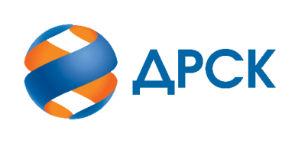 Акционерное Общество«Дальневосточная распределительная сетевая  компания»ПРОТОКОЛ № 169/МТПиР -Рзаседания Закупочной комиссии по запросу котировок в электронной форме участниками которого могут быть только субъекты МСП Источники бесперебойного питания, Лот № 27001-ТПИР-ТПИР ОТМ-2020-ДРСКСПОСОБ И ПРЕДМЕТ ЗАКУПКИ: запрос котировок в электронной форме, участниками которого могут быть только субъекты МСП «Источники бесперебойного питания», лот № 27001-ТПИР-ТПИР ОТМ-2020-ДРСККОЛИЧЕСТВО ПОДАННЫХ ЗАЯВОК НА УЧАСТИЕ В ЗАКУПКЕ: 4 (четыре) заявки.ВОПРОСЫ, ВЫНОСИМЫЕ НА РАССМОТРЕНИЕ ЗАКУПОЧНОЙ КОМИССИИ: О рассмотрении результатов оценки основных частей заявок.Об отклонении заявки Участника № 265732 Об отклонении заявки Участника № 265840Об отклонении заявки Участника № 265910Об отклонении заявки Участника № 266850О признании закупки несостоявшейся	РЕШИЛИ:По вопросу № 1Признать объем полученной информации достаточным для принятия решения.Принять к рассмотрению основных части заявок следующих участников:По вопросу № 2Отклонить заявку Участника № 265732/ ООО "Пауэр Фактор" от дальнейшего рассмотрения на основании п. 4.9.5 «б», «г»  Документации о закупке, как несоответствующую следующим требованиям:По вопросу № 3Отклонить заявку Участника № 265840/ ООО "ЦСП"  от дальнейшего рассмотрения на основании п. 4.9.5 «б», «г»  Документации о закупке, как несоответствующую следующим требованиям:По вопросу № 4Отклонить заявку Участника № 2265910/ООО "АЛЬЯНСЭНЕРГО" от дальнейшего рассмотрения на основании п. 4.9.5 «б», «г»  Документации о закупке, как несоответствующую следующим требованиям:По вопросу № 5Отклонить заявку Участника № 266850/ ООО "ПОЗИТРОНИКА-АМУР" от дальнейшего рассмотрения на основании п. 4.9.5 «е» Документации о закупке, как несоответствующую следующим требованиям:По вопросу №6Признать закупку «Источники бесперебойного питания» несостоявшейся на основании подпункта «б» пункта 4.16.1 Документации о закупке, так как по результатам рассмотрения заявок принято решение о признании менее 2 (двух) заявок соответствующими требованиям Документации о закупки.Исп. Терёшкина Г.М.Тел. (4162)397-260г. Благовещенск«27» января 2020№п/пНаименование, адрес и ИНН Участника и/или его идентификационный номерДата и время регистрации заявки265732/ ООО "Пауэр Фактор", 127051, Российская Федерация, г. Москва, Москва, Петровский бульвар, д.3, стр.2 офис (квартира)  эт.3, помещение 1, к 2, о 7 Д, ИНН 7707405572, КПП 770701001, ОГРН 118774609917713.11.2019 00:52265840/ ООО "ЦСП", 690035, Российская Федерация, КРАЙ ПРИМОРСКИЙ, Г ВЛАДИВОСТОК, УЛ КАЛИНИНА, 25,, ИНН 2537055738, КПП 253701001, ОГРН 108253700603422.11.2019 07:48265910/ ООО "АЛЬЯНСЭНЕРГО", 196084, Российская Федерация, г. Санкт-Петербург, Санкт-Петербург, Цветочная, 25 литер Ж, ИНН 7810388306, КПП 781001001, ОГРН 115784735183713.11.2019 08:46266850/ ООО "ПОЗИТРОНИКА-АМУР", 675000, Российская Федерация, Амурская область, Благовещенск, 50 лет Октября ул, 65 А, ИНН 2801112302, КПП 280101001, ОГРН 106280107014422.11.2019 04:27№п/пДата и время регистрации заявкиИдентификационный номер Участника13.11.2019 00:52265732/ ООО "Пауэр Фактор", 127051, Российская Федерация, г. Москва, Москва, Петровский бульвар, д.3, стр.2 офис (квартира)  эт.3, помещение 1, к 2, о 7 Д, ИНН 7707405572, КПП 770701001, ОГРН 118774609917722.11.2019 07:48265840/ ООО "ЦСП", 690035, Российская Федерация, КРАЙ ПРИМОРСКИЙ, Г ВЛАДИВОСТОК, УЛ КАЛИНИНА, 25,, ИНН 2537055738, КПП 253701001, ОГРН 108253700603413.11.2019 08:46265910/ ООО "АЛЬЯНСЭНЕРГО", 196084, Российская Федерация, г. Санкт-Петербург, Санкт-Петербург, Цветочная, 25 литер Ж, ИНН 7810388306, КПП 781001001, ОГРН 115784735183722.11.2019 04:27266850/ ООО "ПОЗИТРОНИКА-АМУР", 675000, Российская Федерация, Амурская область, Благовещенск, 50 лет Октября ул, 65 А, ИНН 2801112302, КПП 280101001, ОГРН 1062801070144№ п/пОснования для отклоненияВ заявке участника отсутствуют документы с техническими характеристиками предлагаемого оборудования, согласно приложений №1.1 - №1.3 в объеме достаточном для оценки (руководство по эксплуатации, инструкция по монтажу и вводу, техническое описание конструктивного исполнения, чертежи с габаритными и установочными размерами), что не соответствует пункту 4.1 технических требований на проведение закупки.   По результатам дополнительного запроса замечание не снято.Из представленных документов выявлено следующее несоответствие. В техническом предложении в пунктах 1.1, 2.1, 6.1, 7.1, 8.1, 9.1 участник предлагает ИБП ИБПФ Т3кВА, вес которых составляет 46 килограмм, что не соответствует требованиям: Таблица 3.2., п 15, Приложения 1.2 технического требования Заказчика. № п/пОснования для отклонения1.В техническом предложении участника в таблице «Функциональные характеристики (потребительские свойства), количественные и качественные характеристики продукции», в пунктах п. 1.1, 2.1, 6.1, 7.1, 8.1, 9.1 указан ИБП Stark Country 3000 в пунктах 1.2, 2.2, 6.2, 7.2, 8.2, 9.2 указаны АКБ Ventura GPL 12-100 12В/100Ач. Данный комплект оборудования (ИБП-АКБ) не обеспечивает условие пункта 16, таблицы 3.2 Характеристики ИБП, Приложения 1.2 к техническому требованию Заказчика (Каждый ИБП должен поставляться в комплекте с АКБ суммарной мощностью - для ИБП 3000ВА не менее – 9600 Wh).По результатам дополнительного запроса замечание не снято. Участник подтверждает, что для ИБП Stark Country 3000 номинальное напряжение шины DC АКБ равно 72 вольта и для выполнения пункта 16, таблицы 3.2 Характеристики ИБП, Приложения 1.2 к техническому требованию, увеличена емкость каждой батареи до 150 Ач.  Однако количество аккумуляторных батарей остается без изменения равным 8 шт. с общим напряжением 96 вольт, что является избыточным, как по их количеству (требуется 6 штук на 1 ИБП), так и для шины DC АКБ равной 72 вольта.№ п/пОснования для отклонения1.В техническом предложении участника в приложенном Описании ИБП BDC9100RT, на странице 3, в характеристиках для UDC9103-RT указано напряжение шины постоянного напряжения равное 72 вольта и зарядный ток равный 1А, что не соответствует пунктам 1.1, 2.1, 6.1, 7.1, 8.1, 9.1 Табл.1, Приложения № 1.2 и пунктам 3.6, 3.7 технического требования Заказчика.  В результате запроса разъяснений положений заявок участник в пояснении предложил тот же комплект Описания ИБП BDC9100RT. На странице 3, в характеристиках для UDC9103-RT внесены изменения:- напряжение шины постоянного напряжения равно 96 вольт и зарядный ток равен 10А, т.е. изменил суть заявки, что противоречит п. 4.12.2 документации о закупке. (Не допускаются ответы со стороны Участников, изменяющие суть заявки (предмет, объем, цена, номенклатура предлагаемой Участником продукции).По результатам дополнительного запроса  замечание не снято.2.В техническом предложении участника в таблице «Функциональные характеристики (потребительские свойства), количественные и качественные характеристики продукции», в пунктах п. 1.1, 2.1, 6.1, 7.1, 8.1, 9.1 указан ИБП HIDEN UDC9103-RTLT в пунктах 1.2, 2.2, 6.2, 7.2, 8.2, 9.2 указаны АКБ MNB MM100-12 12В/100Ач. Данный комплект оборудования (ИБП-АКБ) не обеспечивает условие пункта 16, таблицы 3.2 Характеристики ИБП, Приложения 1.2 к Техническому  требованию Заказчика (Каждый ИБП должен поставляться в комплекте с АКБ суммарной мощностью - для ИБП 3000ВА не менее – 9600 Wh).По результатам дополнительного запроса замечание не снято, так как для ИБП HIDEN UDC9103-RTLT имеющего шину постоянного напряжения равное 72 вольта, для выполнения условий пункта 16, таблицы 3.2 Характеристики ИБП, Приложения 1.2 к техническому требованию Заказчика, необходимо уменьшить количество аккумуляторных батарей до 6 штук, но при этом увеличить их емкость (примерно до 150 Ач), чего не было сделано.№ п/пОснования для отклонения1.Участник в основную часть своей заявки включил следующие файлы/документы: «Справку об отсутствии признаков крупной сделки», в которых отражены сведения о ценовом предложении Участника, что не соответствует п. 4.9.5 е) и подпункт 5 пункт 12.1  раздел 12 Документации о закупке.Секретарь Закупочной комиссии  ____________________М.Г. Елисеева